ДовідкаВідповідно до затвердженого постановою Кабінету Міністрів України від 4 грудня 2019р. № 1178 Порядку реалізації експериментального проекту щодо проведення електронних аукціонів з продажу окремих партій необробленої деревини (далі – Порядок):Після оприлюднення оголошення про проведення аукціону та в межах визначеного в ньому строку для отримання статусу учасника аукціону особи, які мають намір взяти участь в аукціоні, реєструються в електронній торговій системі та подають з цією метою таку інформацію:1) фізична особа — підприємець:копії паспорта та реєстраційного номера облікової картки платника податків фізичної особи — підприємця (фізична особа, яка через свої релігійні переконання відмовилася від прийняття реєстраційного номера облікової картки платника податків, повідомила про це відповідному контролюючому органу та має відмітку у паспорті, — копію паспорта із відміткою);адреси електронної пошти для надіслання повідомлень системи електронних торгів оператора та організатора аукціону;контактний номер телефону;реквізити рахунка заявника, на який повинен бути повернутий гарантійний внесок;заяву в довільній формі про непоширення на заявника — фізичну особу — підприємця спеціальних економічних та інших обмежувальних заходів (санкцій) згідно із Законом України “Про санкції” та актами, прийнятими відповідно до зазначеного Закону;2) юридична особа:найменування;код згідно з ЄДРПОУ;прізвище, ім’я та по батькові представника юридичної особи, серію та номер документа, що посвідчує його особу;реквізити документа, що підтверджує повноваження представника юридичної особи;адреси електронної пошти для надіслання повідомлень системи електронних торгів оператора та організатора аукціону;контактний номер телефону;реквізити рахунка заявника, на який повинен бути повернуто гарантійний внесок;заяву в довільній формі про непоширення на заявника — юридичну особу або її посадових осіб (керівника, його заступників та осіб, що їх заміщують) чи її засновників (юридичних та фізичних осіб) спеціальних економічних та інших обмежувальних заходів (санкцій) згідно із Законом України “Про санкції” та актами, прийнятими відповідно до зазначеного Закону;3) іноземна юридична особа:найменування іноземної юридичної особи, зареєстрованого представництва іноземної юридичної особи (за наявності);місцезнаходження юридичної особи;код зареєстрованого представництва іноземної юридичної особи згідно з ЄДРПОУ (за наявності);прізвище, ім’я та по батькові представника юридичної особи, серію та номер документа, що посвідчує його особу;заяву в довільній формі про непоширення на заявника — іноземну юридичну особу або її посадових осіб (керівника, його заступників та осіб, що їх заміщують) чи її засновників (юридичних та фізичних осіб) спеціальних економічних та інших обмежувальних заходів (санкцій) згідно із Законом України “Про санкції” та актами, прийнятими відповідно до зазначеного Закону;реквізити документа, що підтверджує повноваження представника юридичної особи;адреси електронної пошти для надіслання повідомлень системи електронних торгів оператора та організатора аукціону;контактний номер телефону;реквізити рахунка заявника, на який повинен бути повернутий гарантійний внесок.Після реєстрації в електронній торговій системі особи, які мають намір взяти участь в аукціоні, сплачують реєстраційний і гарантійний внески на рахунок обраного ними оператора та подають через електронну торгову систему заяву на участь в аукціоні, яка також містить закриту цінову пропозицію.Заява на участь в аукціоні подається в електронному вигляді шляхом заповнення електронних форм з окремими полями та завантаження необхідних документів і повинна містити інформацію про закриту цінову пропозицію. Закрита цінова пропозиція не може бути нижча стартової ціни лота.До заяви на участь в аукціоні додаються такі документи:для фізичних осіб — підприємців та юридичних осіб резидентів — витяг з Єдиного державного реєстру юридичних осіб, фізичних осіб — підприємців та громадських формувань України; банківські реквізити;для юридичних осіб нерезидентів — документ про реєстрацію у державі її місцезнаходження (витяг з торговельного, банківського або судового реєстру тощо), засвідчений згідно із законодавством держави його видачі, перекладений на українську мову, банківські реквізити.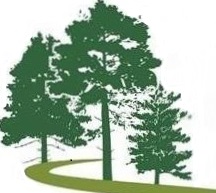 ВИКОНАВЧИЙ ОРГАН КИЇВСЬКОЇ МІСЬКОЇ РАДИ(КИЇВСЬКА МІСЬКА ДЕРЖАВНА АДМІНІСТРАЦІЯ)КОМУНАЛЬНЕ ПІДПРИЄМСТВО«СВЯТОШИНСЬКЕ ЛІСОПАРКОВЕ ГОСПОДАРСТВО»вул. Святошинська, 24, м.Київ, 03115 тел. (044) 452-63-40Е-mail:info@slpg.city Код ЄДРПОУ 03359687